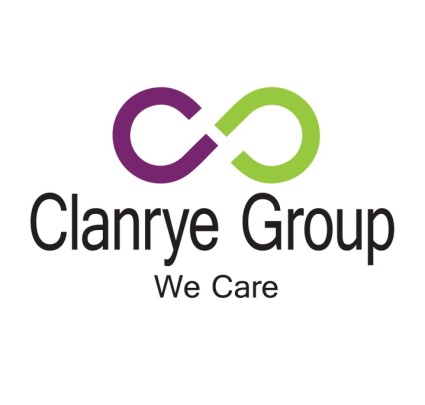 Personal DetailsSurname:       	Forename:Address:                      Postocde: Home Telephone No: 	Mobile Telephone No:Email Addess: National Insurance No:                                     	Place of Birth: Are you an EU Citizen?     Yes   ☐       No  ☐	Do you have access to a car or other suitable form of transport if       Yes  ☐           No ☐necessary to meet the requirements of the post?Do you hold a full, clean driving licence valid for the UK?              Yes  ☐          No ☐QualificationsCourses Currently Being UndertakenTraining and DevelopmentPlease use this space below to give details of any training or non-qualification based development which is relevant to the post and supports your application.EmploymentPresent or Most Recent EmploymentPrevious EmploymentGaps in Education/Employment HistoryPlease account for any gaps in education/employment which have not been included in previous information.Essential Criteria1. 	Please demonstrate, by giving examples, your experience of dealing with young people with disabilities or a range of health conditions in a learning environment. 2. Please demonstrate your knowledge and/or experience in providing support to young people to achieve an essential skills (numeracy,literacy and ICT) qualification.5. 	Please outline why you consider yourself particularly suitable for the post offered.       (Continue on a separate sheet if necessary).Interests/HobbiesPlease give details of other interests/hobbies.Protection of Vulnerable AdultsThis post may involve ‘regulated activity’ as defined under Safeguarding Vulnerable Groups (NI) Order 2007. Is there any reason as to why you would not be suitable to work with vulnerable young people/adults in a training setting?                                       Yes      ☐                  No     ☐If Yes, please provide details:Please Note: Clanrye Group will be carrying out enclosed disclosure checks under Access NI.A criminal record will not necessarily be a bar to obtaining a position at Clanrye Group.ReferencesPlease give the names and addresses of two referees who have knowledge of you work and who would be willing to supply references.I declare that the above information is true and accurate.I understand that if I provide false or misleading information I may have any offer of employment withdrawn or if employed will be dismissed from the service.Signature _______________________________________  Date ___________________________________Name in Capitals __________________________________________________Applications to be returned to:Ruth MurphyClanrye GroupSlieve Gullion Courtyard89 Drumintee RoadKilleavy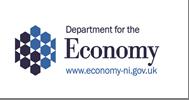 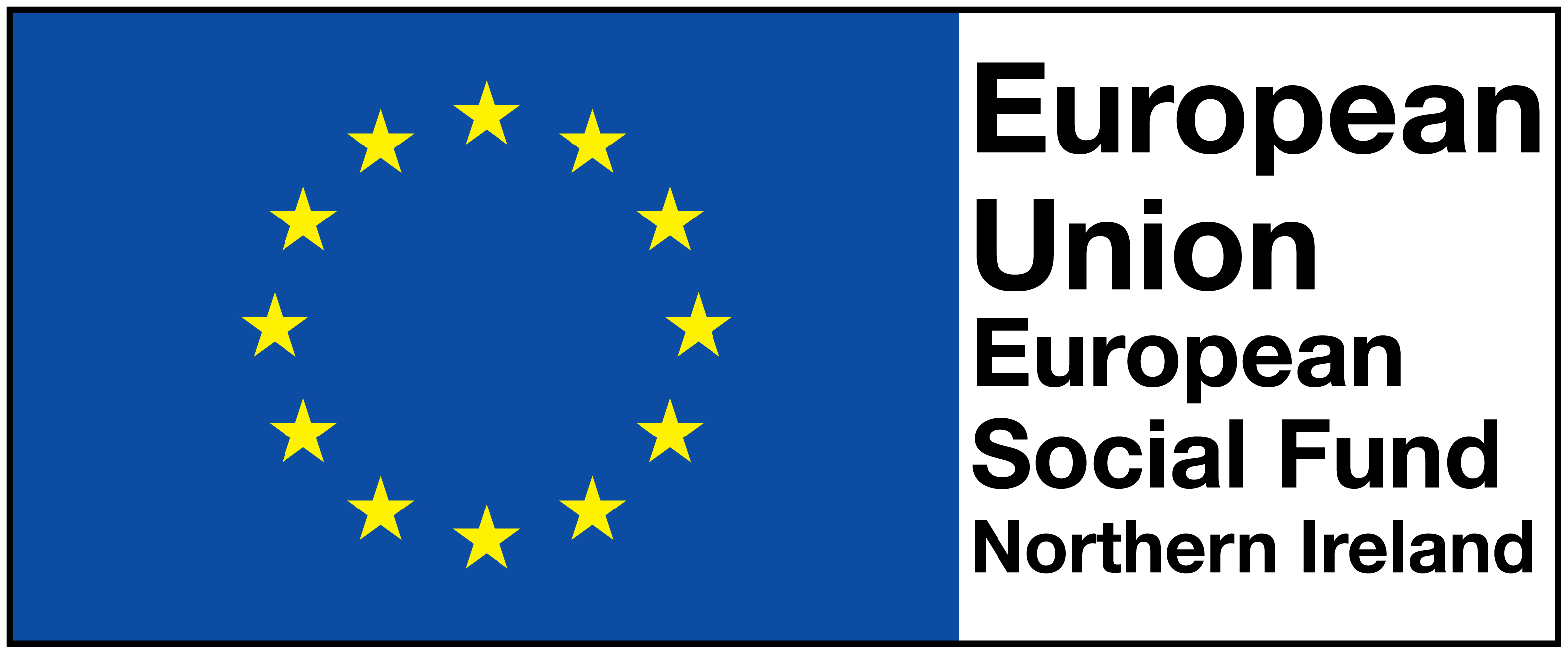 BT35 8SW Closing Date: Wednesday 4th July – 3.00pmReference NoLSA Vacancy TitleDSS – Learning Support AssistantVacancy LocationName of QualificationLevel  of QualificationExamining BodyDate ObtainedName of QualificationLevel of QualificationExamining BodyTraining CourseCourse Details (include length of course/nature of training)Name and address of present/most recent employerPosition heldDates of employmentFrom:                                                          To:From:                                                          To:From:                                                          To:Period of notice (if applicable)Salary:Reason for leaving (if applicable)Explanation of duties:Explanation of duties:Explanation of duties:Explanation of duties:Name and address of EmployerPosition heldDates of employmentFrom:                                                          To:Reason for leavingBrief description of duties:Brief description of duties:Name and address of EmployerPosition heldDates of employmentFrom:                                                          To:Reason for leavingBrief description of duties:Brief description of duties:Name and address of EmployerPosition HeldDates of EmploymentFrom:                                                          To:Reason for LeavingBrief description of duties:Brief description of duties:Referee 1Referee 1Referee 2Referee 2NameNameAddressAddressTelephone NoTelephone NoEmail AddressEmail AddressPosition HeldPosition Held